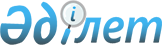 Об утверждении Положения о государственном учреждении "Отдел архитектуры и градостроительства" акимата Костанайского района
					
			Утративший силу
			
			
		
					Постановление акимата Костанайского района Костанайской области от 3 сентября 2015 года № 476. Зарегистрировано Департаментом юстиции Костанайской области 23 сентября 2015 года № 5913. Утратило силу постановлением акимата Костанайского района Костанайской области от 11 января 2016 года № 16

      Сноска. Утратило силу постановлением акимата Костанайского района Костанайской области от 11.01.2016 № 16 (вступает в силу после его подписания).      В соответствии со статьей 31 Закона Республики Казахстан от 23 января 2001 года «О местном государственном управлении и самоуправлении в Республике Казахстан», Указом Президента Республики Казахстан от 29 октября 2012 года № 410 «Об утверждении Типового положения государственного органа Республики Казахстан», акимат Костанайского района ПОСТАНОВЛЯЕТ:



      1. Утвердить прилагаемое Положение о государственном учреждении «Отдел архитектуры и градостроительства» акимата Костанайского района.



      2. Настоящее постановление вводится в действие по истечении десяти календарных дней после дня его первого официального опубликования.      Аким района                                Т. Исабаев

Утверждено            

постановлением акимата      

от 3 сентября 2015 года № 476   Положение

о государственном учреждении «Отдел архитектуры

и градостроительства» акимата Костанайского района 

1. Общие положения

      1. Государственное учреждение «Отдел архитектуры и градостроительства» акимата Костанайского района является государственным органом Республики Казахстан, осуществляющим руководство в сфере архитектуры и градостроительства.



      2. Государственное учреждение «Отдел архитектуры и градостроительства» акимата Костанайского района не имеет ведомств.



      3. Государственное учреждение «Отдел архитектуры и градостроительства» акимата Костанайского района осуществляет свою деятельность в соответствии с Конституцией и законами Республики Казахстан, актами Президента и Правительства Республики Казахстан, иными нормативными правовыми актами, а также настоящим Положением.



      4. Государственное учреждение «Отдел архитектуры и градостроительства» акимата Костанайского района является юридическим лицом в организационно-правовой форме государственного учреждения, имеет печати и штампы со своим наименованием на государственном языке, бланки установленного образца, в соответствии с законодательством Республики Казахстан счета в органах казначейства.



      5. Государственное учреждение «Отдел архитектуры и градостроительства» акимата Костанайского района вступает в гражданско-правовые отношения от собственного имени.



      6. Государственное учреждение «Отдел архитектуры и градостроительства» акимата Костанайского района имеет право выступать стороной гражданско-правовых отношений от имени государства, если оно уполномочено на это в соответствии с законодательством.



      7. Государственное учреждение «Отдел архитектуры и градостроительства» акимата Костанайского района по вопросам своей компетенции в установленном законодательством порядке принимает решения, оформляемые приказами руководителя государственного учреждения «Отдел архитектуры и градостроительства» акимата Костанайского района и другими актами, предусмотренными законодательством Республики Казахстан.



      8. Структура и лимит штатной численности государственного учреждения «Отдел архитектуры и градостроительства» акимата Костанайского района утверждаются в соответствии с действующим законодательством.



      9. Местонахождение юридического лица: 111100, Республика Казахстан, Костанайская область, Костанайский район, поселок Затобольск, улица Калинина, дом 55.



      10. Полное наименование государственного органа - государственное учреждение «Отдел архитектуры и градостроительства» акимата Костанайского района.



      11. Настоящее Положение является учредительным документом государственного учреждения «Отдел архитектуры и градостроительства» акимата Костанайского района.



      12. Финансирование деятельности государственного учреждения «Отдел архитектуры и градостроительства» акимата Костанайского района осуществляется из местного бюджета.



      13. Государственному учреждению «Отдел архитектуры и градостроительства» акимата Костанайского района запрещается вступать в договорные отношения с субъектами предпринимательства на предмет выполнения обязанностей, являющихся функциями государственного учреждения «Отдел архитектуры и градостроительства» акимата Костанайского района.

      Если государственному учреждению «Отдел архитектуры и градостроительства» акимата Костанайского района законодательными актами предоставлено право осуществлять приносящую доходы деятельность, то доходы, полученные от такой деятельности, направляются в доход государственного бюджета. 

2. Миссия, основные задачи, функции,

права и обязанности государственного органа

      14. Миссия: государственное учреждение «Отдел архитектуры и градостроительства» акимата Костанайского района осуществляет государственное управление по реализации государственной политики в области архитектурной и градостроительной деятельности района.



      15. Задачи:

      1) проведение государственной политики в сфере архитектурной, градостроительной и строительной деятельности, направленной на решение текущих и перспективных задач комплексного социально-экономического и архитектурно-градостроительного развития территории района;

      2) иные задачи, предусмотренные законодательством Республики Казахстан.



      16. Функции:

      1) координация деятельности по реализации, утвержденной в установленном законодательством порядке комплексной схемы градостроительного планирования территории района (проекта районной планировки), генеральных планов сельских населенных пунктов;

      2) предоставление в установленном порядке информации и (или) сведений для внесения в базу данных государственного градостроительного кадастра;

      3) информирование населения о планируемой застройке территории либо иных градостроительных изменениях;

      4) организация разработки и представление на утверждение районному маслихату схем градостроительного развития территории района, поселков и иных сельских населенных пунктов;

      5) утверждение и реализация градостроительных проектов, разрабатываемых для развития утвержденных генеральных планов (схем территориального развития) населенных пунктов;

      6) осуществление иных функций в соответствии с законодательством Республики Казахстан.



      17. Права и обязанности:

      1) в пределах своей компетенции запрашивать и получать необходимую информацию, документы и иные материалы от государственных органов и других организаций;

      2) имеет право быть истцом и ответчиком в суде, по вопросам, отнесенным к его компетенции;

      3) осуществляет иные права и обязанности, в соответствие с законодательством Республики Казахстан. 

3. Организация деятельности государственного органа

      18. Руководство государственным учреждением «Отдел архитектуры и градостроительства» акимата Костанайского района осуществляется руководителем, который несет персональную ответственность за выполнение возложенных на государственное учреждение «Отдел архитектуры и градостроительства» акимата Костанайского района задач и осуществление им своих функций.



      19. Руководитель государственного учреждения «Отдел архитектуры и градостроительства» акимата Костанайского района назначается на должность и освобождается от должности акимом Костанайского района.



      20. Полномочия руководителя государственного учреждения «Отдел архитектуры и градостроительства» акимата Костанайского района:

      обладает правом первой подписи финансовых документов, заключает договоры, выдает доверенности;

      распределяет и утверждает должностные обязанности, издает приказы и дает указания, обязательные для всех работников учреждения;

      утверждает порядок и планы по командировкам, стажировкам, обучению в учебных центрах и иным видам повышения квалификации работников;

      принимает на работу и увольняет, принимает меры поощрения и налагает дисциплинарные взыскания;

      осуществляет иные полномочия в соответствии с действующим законодательством Республики Казахстан.

      Исполнение полномочий руководителя государственного учреждения «Отдел архитектуры и градостроительства» акимата Костанайского района в период его отсутствия осуществляется лицом, его замещающим в соответствии с действующим законодательством. 

4. Имущество государственного органа

      21. Государственное учреждение «Отдел архитектуры и градостроительства» акимата Костанайского района может иметь на праве оперативного управления обособленное имущество в случаях, предусмотренных законодательством.

      Имущество государственного учреждения «Отдел архитектуры и градостроительства» акимата Костанайского района формируется за счет имущества, переданного ему собственником, а также имущества (включая денежные доходы), приобретенного в результате собственной деятельности и иных источников, не запрещенных законодательством Республики Казахстан.



      22. Имущество, закрепленное за государственным учреждением «Отдел архитектуры и градостроительства» акимата Костанайского района относится к коммунальной собственности.



      23. Государственное учреждение «Отдел архитектуры и градостроительства» акимата Костанайского района не вправе самостоятельно отчуждать или иным способом распоряжаться закрепленным за ним имуществом и имуществом, приобретенным за счет средств, выданных ему по плану финансирования, если иное не установлено законодательством. 

5. Реорганизация и упразднение государственного органа

      24. Реорганизация и упразднение государственного учреждения «Отдел архитектуры и градостроительства» акимата Костанайского района осуществляются в соответствии с законодательством Республики Казахстан.
					© 2012. РГП на ПХВ «Институт законодательства и правовой информации Республики Казахстан» Министерства юстиции Республики Казахстан
				